基本信息基本信息 更新时间：2024-04-23 22:25  更新时间：2024-04-23 22:25  更新时间：2024-04-23 22:25  更新时间：2024-04-23 22:25 姓    名姓    名牧通用户9118牧通用户9118年    龄22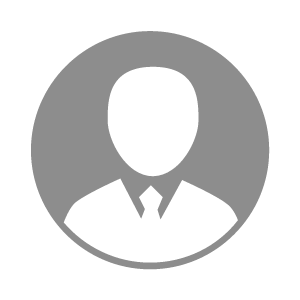 电    话电    话下载后可见下载后可见毕业院校广东茂名农林科技职业学院邮    箱邮    箱下载后可见下载后可见学    历大专住    址住    址广东省阳江市广东省阳江市期望月薪5000-10000求职意向求职意向猪饲养员,养猪技术员猪饲养员,养猪技术员猪饲养员,养猪技术员猪饲养员,养猪技术员期望地区期望地区广东省/阳江市|广东省/茂名市|广东省/佛山市|广东省/江门市|广东省/广州市广东省/阳江市|广东省/茂名市|广东省/佛山市|广东省/江门市|广东省/广州市广东省/阳江市|广东省/茂名市|广东省/佛山市|广东省/江门市|广东省/广州市广东省/阳江市|广东省/茂名市|广东省/佛山市|广东省/江门市|广东省/广州市教育经历教育经历就读学校：广东茂名农林技术职业学院 就读学校：广东茂名农林技术职业学院 就读学校：广东茂名农林技术职业学院 就读学校：广东茂名农林技术职业学院 就读学校：广东茂名农林技术职业学院 就读学校：广东茂名农林技术职业学院 就读学校：广东茂名农林技术职业学院 工作经历工作经历工作时间：2023-09-18-2024-03-18 工作时间：2023-09-18-2024-03-18 工作时间：2023-09-18-2024-03-18 工作时间：2023-09-18-2024-03-18 工作时间：2023-09-18-2024-03-18 工作时间：2023-09-18-2024-03-18 工作时间：2023-09-18-2024-03-18 自我评价自我评价本人吃苦耐劳 服从安排 在猪场配怀舍实习过半年本人吃苦耐劳 服从安排 在猪场配怀舍实习过半年本人吃苦耐劳 服从安排 在猪场配怀舍实习过半年本人吃苦耐劳 服从安排 在猪场配怀舍实习过半年本人吃苦耐劳 服从安排 在猪场配怀舍实习过半年本人吃苦耐劳 服从安排 在猪场配怀舍实习过半年本人吃苦耐劳 服从安排 在猪场配怀舍实习过半年其他特长其他特长